К договору платных услуг по обучению№________ от «___»_____________20____г. ЗАЯВКА НА ОБУЧЕНИЕ РАБОТНИКОВ ОРГАНИЗАЦИИв Частное профессиональное образовательное учреждение «УЧЕБНЫЙ ЦЕНТР ПРОФЕССИОНАЛЬНОГО РАЗВИТИЯ»______________________________________________________________________________________                                                                   (полное название организации – заказчика)_________________________________________________________________________________________                                                                   (сокращенное название организации – заказчика)Просит принять сотрудников в количестве ____ человекПо направлению: Предаттестационная подготовка электротехнического и (или) теплотехнического персонала на группу по электробезопасности – 72 часа, заочно.Предприятие:   промышленное,   непромышленное;         до 1000 В,     до 1000 В и выше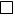 Список направляемых лиц- С Уставом, лицензией на право ведения образовательной деятельности, Правилами приема и режима Образовательного учреждения ознакомлены.Юридический / Фактический адрес: Должность, ФИО руководителя (полностью):Действует на основании:                                     _______________________________ /_________________/                      (должность)                            (подпись)                    (расшифровка)                                                                МП№п/пФ.И.О.Должность,профессиягруппа эл. безопасностиимеющаяся/нужная(2, 3, 4, 5)Категория персонала*1.административно-технического персонала;  2. диспетчерского персонала; 3. оперативного персонала;  4. оперативно-ремонтного персонала;  5. ремонтного персонала; 6. вспомогательного персонала.(отметить цифрой)1.Область проверки знаний по специализации для III-V групп допуска для промышленных потребителей (пометить в таблице выше рядом с должностью: С1, С2, С3, С4, С5, С6, С7, С8).С1 Грузоподъемные краны;С2 Электросетевое хозяйство потребителейС3 Спецвопросы 6000 В;С4 Электросварочное оборудование;С5 Электродвигатели;С6 Электротехнические лаборатории;С7 Электротермическое оборудование и установки;С8 Технологические электростанции потребителей.Реквизиты организации:ИНН/КПП: р/с Наименование банка:  к/с БИК ОГРН ОКВЭД Рабочий т/ф,                                                       e–mailКонтактное лицо (Ф.И.О., т/ф, e–mail)